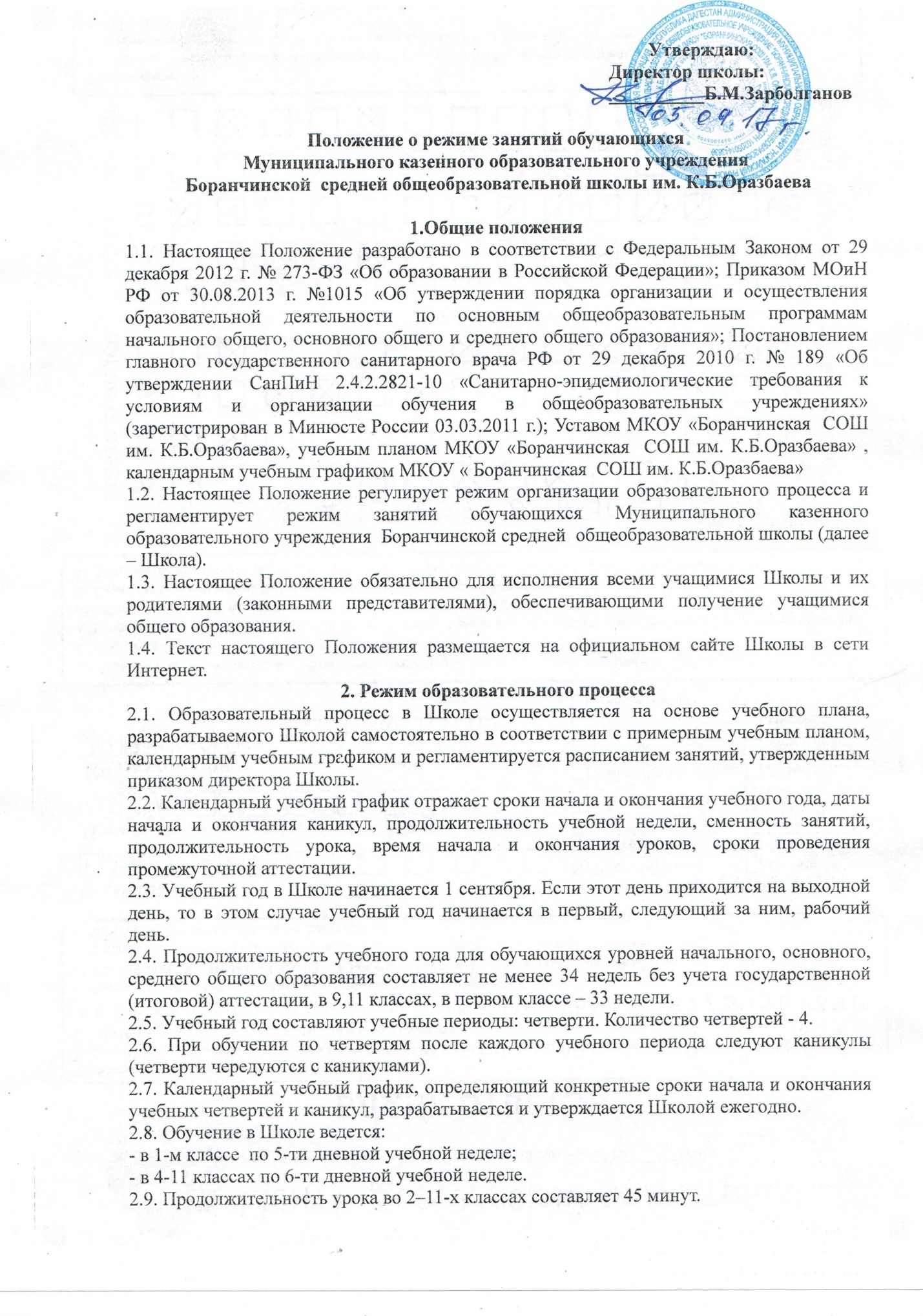 2.10. В соответствии с требованиями СанПиН 2.4.2.2821-10 для облегчения процесса адаптации детей к требованиям общеобразовательного учреждения в 1-м классе применяется ступенчатый метод постепенного наращивания учебной нагрузки:- сентябрь, октябрь - 3 урока по 35 минут каждый;- ноябрь-декабрь – по 4 урока по 35 минут каждый;- январь - май – по 4 урока по 45 минут каждый.В середине учебного дня проводится динамическая пауза продолжительностью 40 минут.2.11. Учебные занятия в Школе начинаются в 8 часов 00 минут. 2.12. После каждого урока учащимся предоставляется перерыв не менее 10 минут. Для организации питания обучающихся в режиме учебных занятий предусмотрена 1 перемена, продолжительностью не менее 15 минут.2.13.Расписание звонков:1 урок: 8.00 – 8.452 урок: 8.55 – 9.403 урок: 9.55 – 10.404 урок: 10.50 - 11.355 урок: 11.45 - 12.306 урок: 12.40 -13.257 урок: 13.35- 14.202.14. Горячее питание обучающихся осуществляется в соответствии с расписанием, утверждаемым на каждый учебный период приказом директора Школы. 2.15. Количество часов, отведенных на освоение обучающимися учебного плана Школы, состоящего из обязательной части и части, формируемой участниками образовательного процесса, не превышает в совокупности величину недельной образовательной нагрузки.  Величина недельной учебной нагрузки (количество учебных занятий), реализуемая через урочную  деятельность, определяется в соответствии с санитарными нормами и правилами:    Максимально допустимая недельная нагрузка в академических часах 2.16. В Школе для обучающихся уровня среднего общего образования формируются профильный класс по рабочим профессиям.  2.17. Расписание уроков составляется в соответствии с гигиеническими требованиями к расписанию уроков,  с учетом дневной и недельной умственной работоспособности обучающихся и шкалой трудности учебных предметов.  2.18. В начальных классах плотность учебной работы обучающихся на уроках по основным предметам не должна превышать 80%. С целью профилактики утомления, нарушения осанки, зрения обучающихся на уроках проводятся физкультминутки и гимнастика для глаз при обучении письму, чтению, математике. 2.19. В течение учебного дня не следует проводить более одной контрольной работы. Контрольные работы рекомендуется проводить на 2-4 уроках.2.20. Объем домашних заданий (по всем предметам) должен быть таким, чтобы затраты времени на его выполнение не превышали (в астрономических часах): во 2-3-х классах – 1,5 ч., в 4-5-х классах – 2 ч., в 6-8-х классах – 2,5 ч., в 9-11 классах – до 3,5 ч.2.21. Учащихся допускают к занятиям в Школе после перенесенного заболевания только при наличии справки врача.2.22. В Школе организуется работа по профилактике инфекционных и неинфекционных заболеваний.2.23. В классных журналах оформляется лист здоровья, в который для каждого обучающегося вносятся сведения о группе здоровья, группе занятий физической культурой, рекомендуемом размере учебной мебели.3. Режим каникулярного времени3.1.Продолжительность каникул в течение учебного года составляет не менее 30 календарных дней.3.2. Продолжительность летних каникул составляет не менее 8 недель.3.3.Для обучающихся в первом классе устанавливаются в течение года дополнительные недельные каникулы.4. Режим внеурочной деятельности4.1 Режим внеурочной деятельности регламентируется расписанием работы  кружков, секций, детских общественных объединений.4.2. Время проведения экскурсий, походов, выходов с детьми на внеклассные мероприятия устанавливается в соответствии с календарно-тематическим планированием и планом воспитательной работы. Выход за пределы школы разрешается только после издания соответствующего приказа директора школы. Ответственность за жизнь и здоровье обучающихся при проведении подобных мероприятий несет учитель, воспитатель, который назначен приказом директора.4.3. Факультативные, групповые, индивидуальные занятия, занятия объединений дополнительного образования начинаются не ранее, чем через 40 минут  после окончания уроков.4.4. Часы факультативных, групповых и индивидуальных занятий входят в объем максимально допустимой нагрузки.4.5.При проведении внеурочных занятий продолжительностью более 1 академического часа организуются перемены – 10 минут для отдыха со сменой вида деятельности5. Промежуточная и итоговая аттестация обучающихся.5.1. Порядок проведения промежуточной аттестации и системы оценки индивидуальных достижений обучающихся определяется соответствующими локальными актами школы.5.2. Освоение образовательных программ основного общего и среднего общего образования завершается обязательной итоговой аттестацией учащихся.классы6-дневная уч.неделя,  не более5-дневная уч.неделя,не более1222 - 4285326337358 - 93610 - 1137